International Academy Governance Council Special Meeting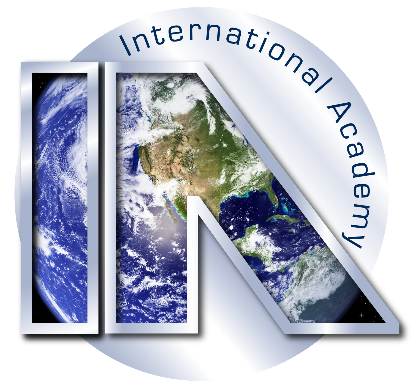 	Hosted in person by Troy School DistrictMeeting Location: Administration Building4400 Livernois, Troy, MI 48098June 28, 20229:30 AMSpecial Meeting AgendaCall to OrderCall to OrderRoll CallPledge of AllegianceApproval of AgendaApproval of MinutesA. Approval of minutes from a meeting of the International Academy Governance                Council on April 20, 2022.Public Comment (agenda items)Approval of Consent AgendaRequest Approval for Math Textbook PurchaseRequest Approval of Gradebook PolicyRequest Approval of Enrichment ChangesRequest Approval to Change Course TitleRequest Approval of Graduation Requirements Approval of Okma Campus Budget A. Approval of the Okma Campus Budget for the 2022-2023 school yearPublic Comment (non-agenda items)Closed SessionAttorney-Client Privilege AdjournmentIf you have a disability requiring a reader, amplifier, qualified sign language interpreter, or any other form of auxiliary aid or service, please call the Office of the Principal at 248-341-5900 at least one week prior to the meeting or as soon as possible. Meeting LocationTroy School District – Administration Building4400 Livernois, Troy, MI 48098